Представитель: Татьяна СтаровойтСдается впервые  стильная евродвушка с дизайнерским ремонтом в  доме бизнес-класса ЖК Лайм , полностью меблированная и укомплектованная всей необходимой техникой: 2 кондиционера, посудомоечная и  стиральная машинки, варочная панель, микроволновка, встроенный холодильник, вытяжка, духовой шкаф, 2 телевизора. Большая гардеробная комната( для шопоголиков).  Огороженная территория. видеонаблюдение, охрана. От метро Алексеевская - 10 минут пешком. В стоимость аренды не входит оплата электроэнергии и интернета (оплата арендатором ).Можно с маленькими собачками ( но с депозитом 150%). Можно с детьми школьного возраста. ВОЗМОЖЕН ТОРГ.Телефоны: +7 925 337-94-12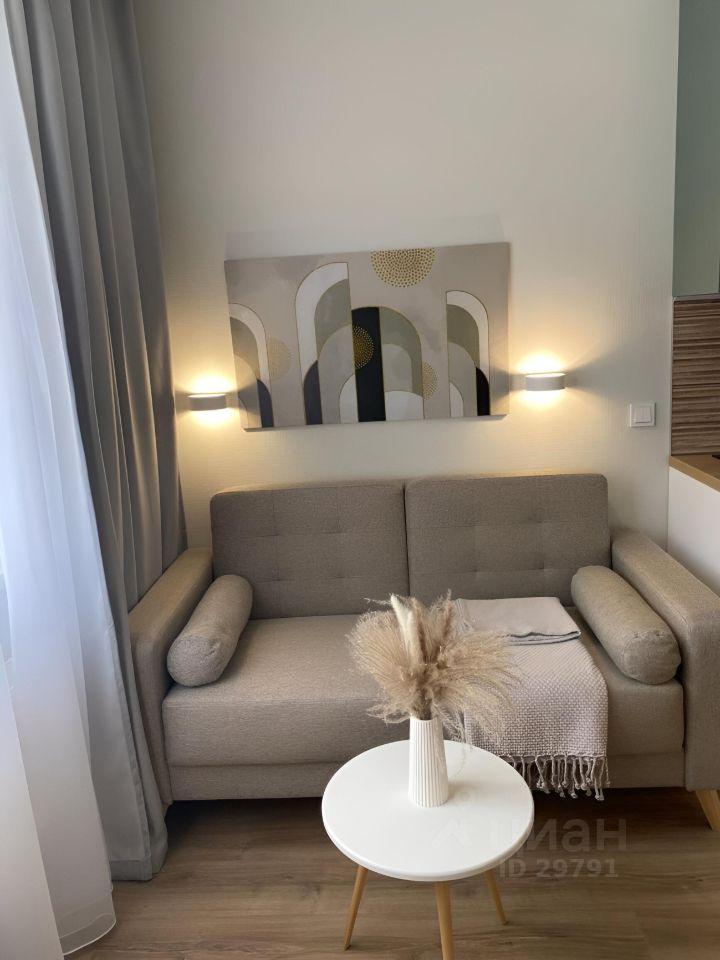 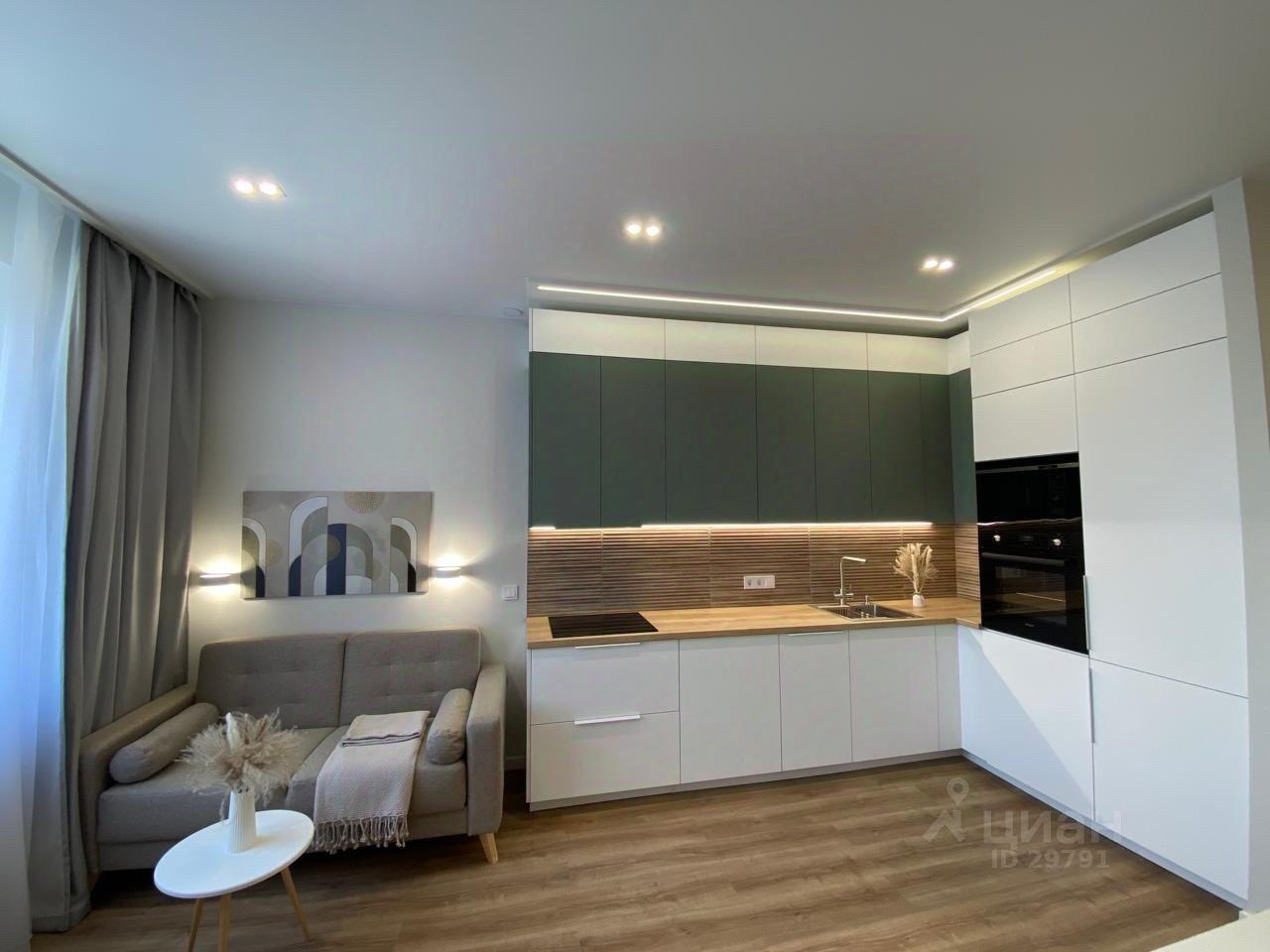 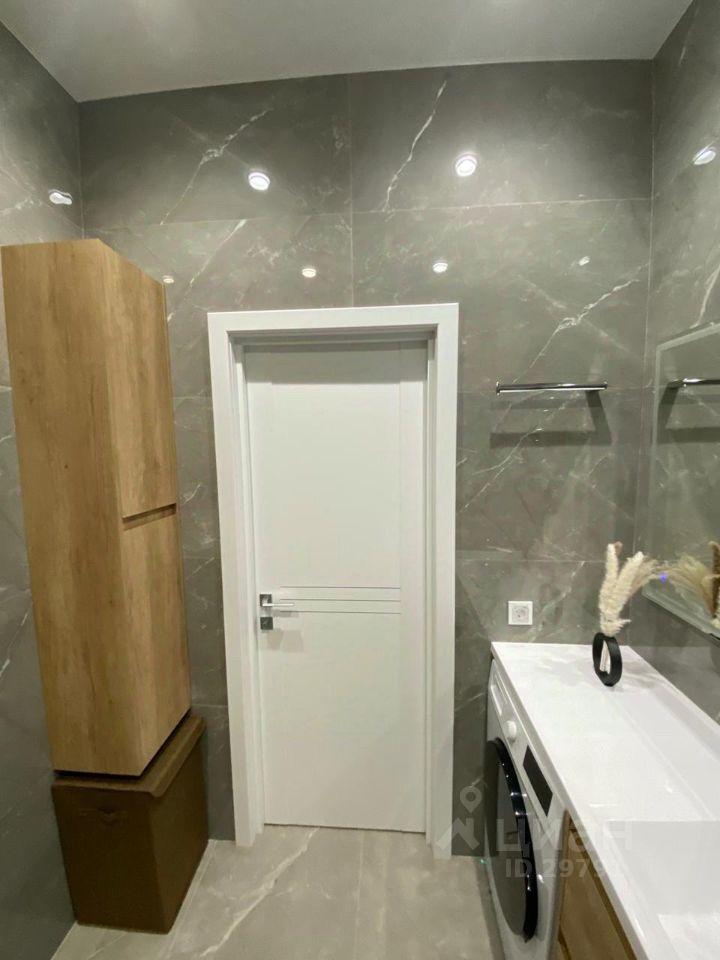 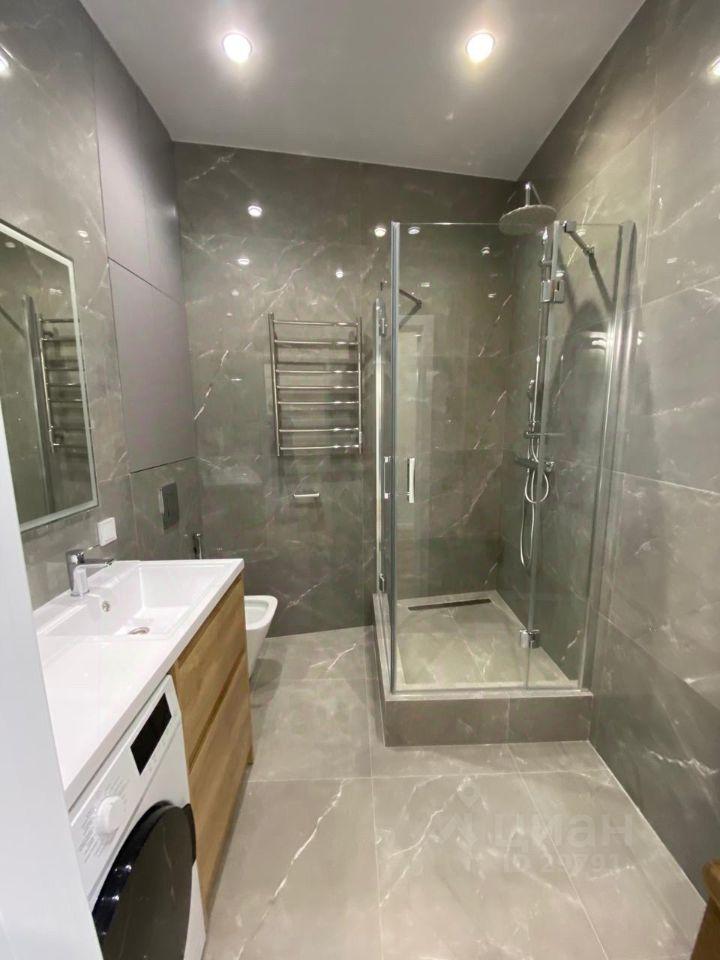 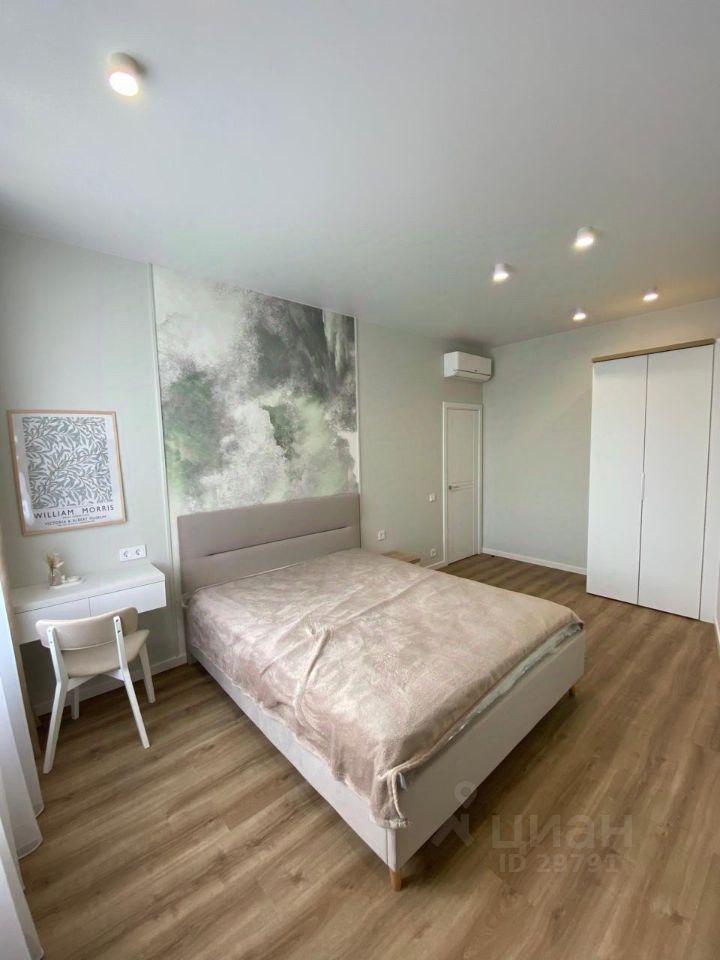 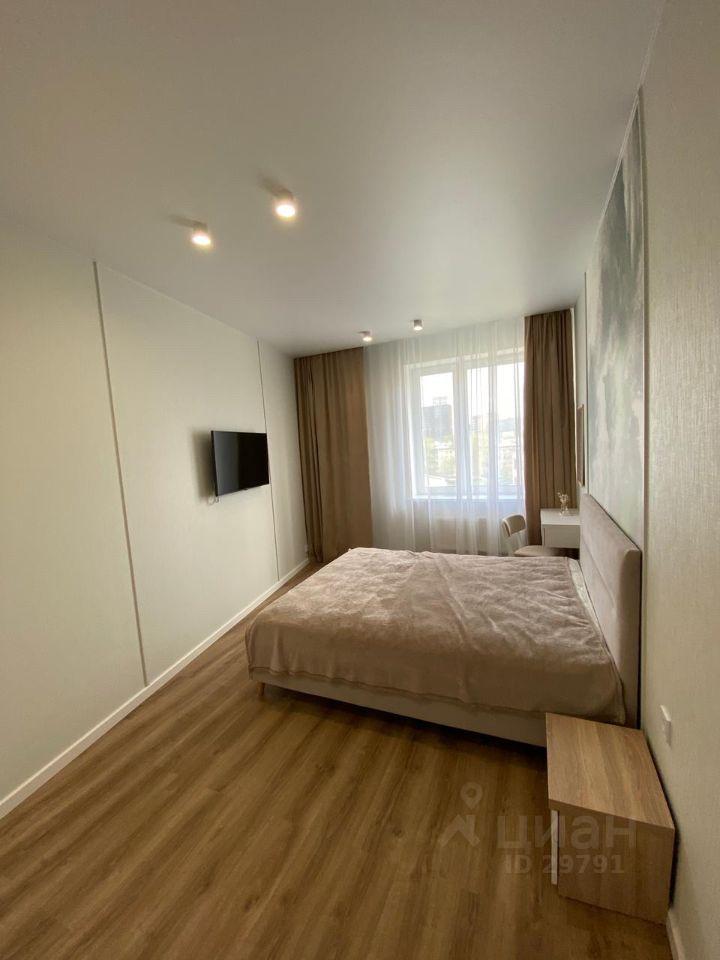 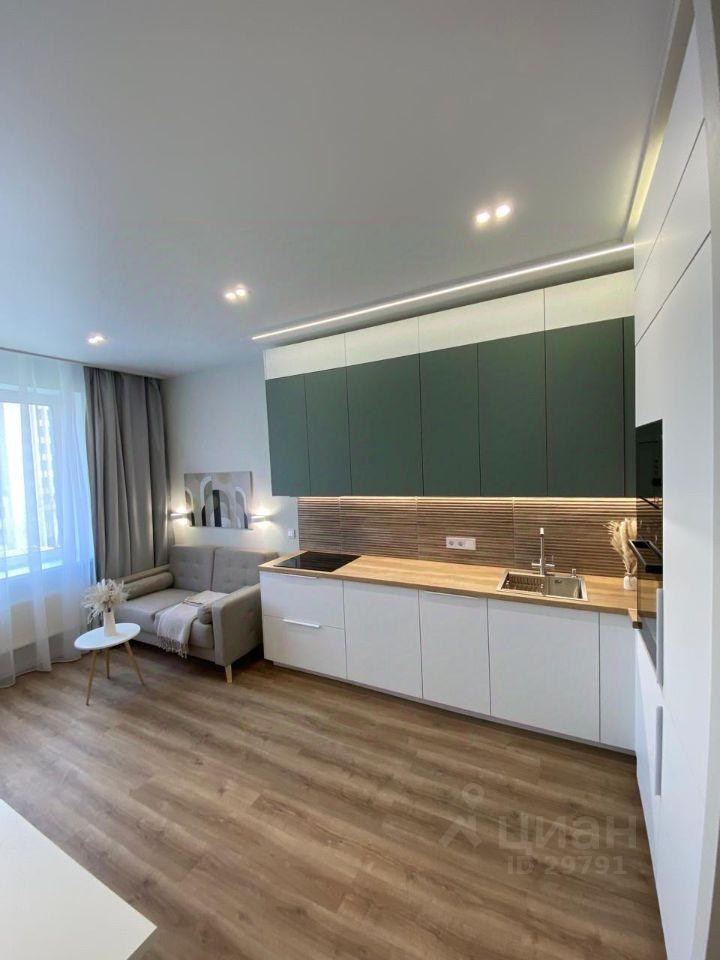 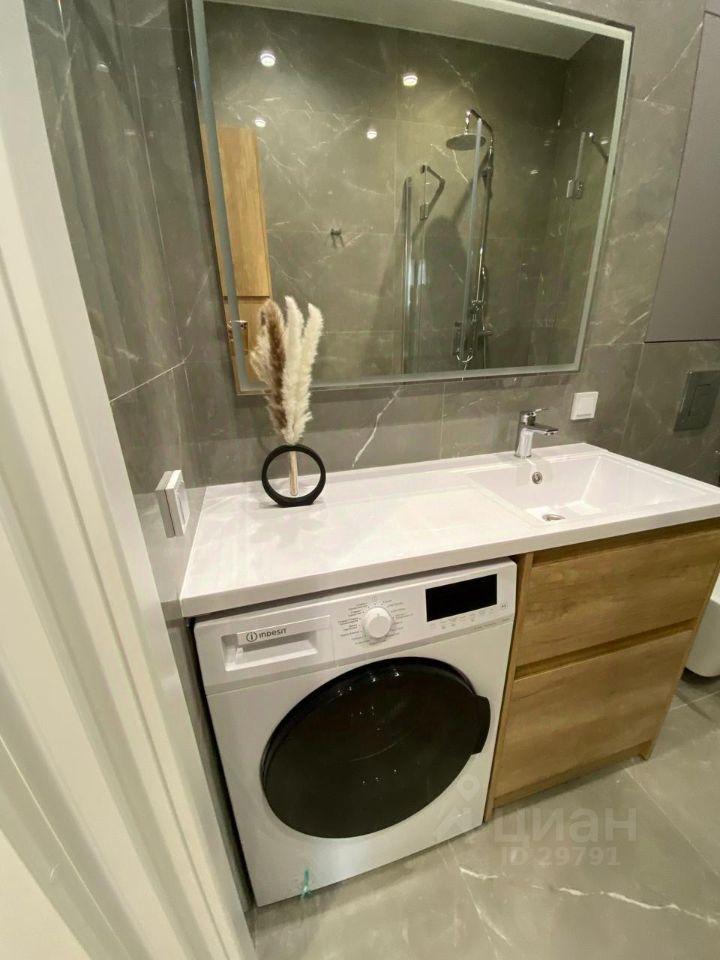 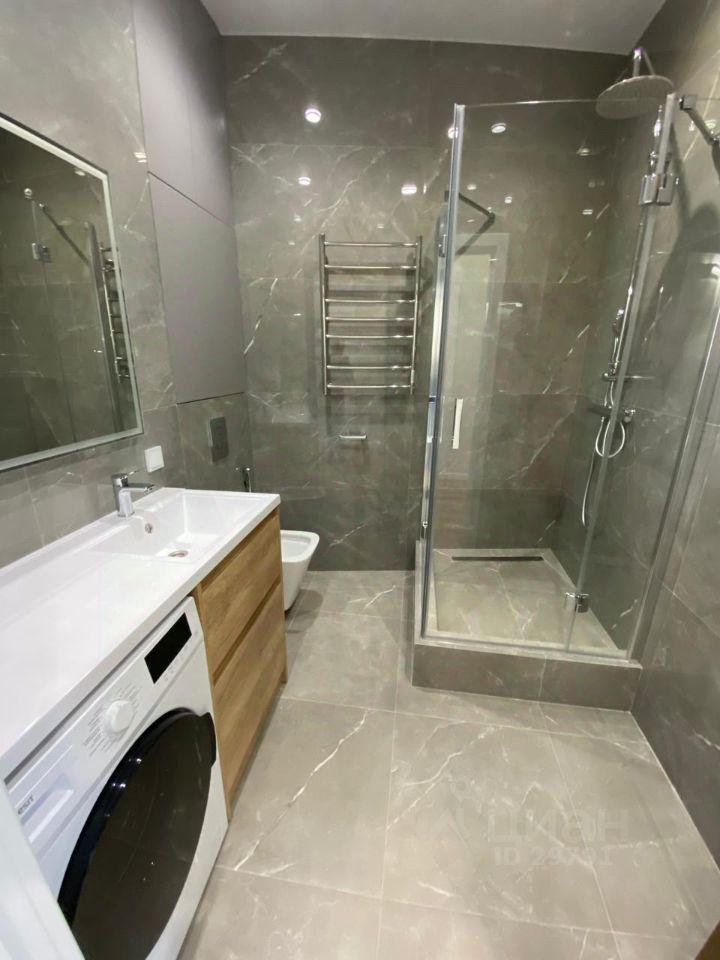 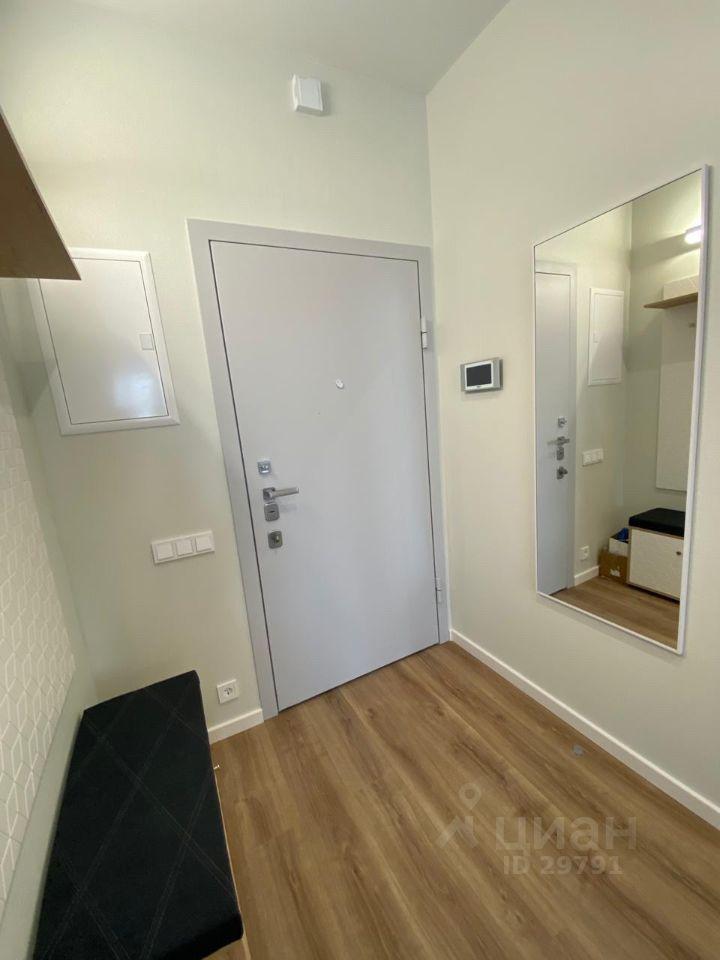 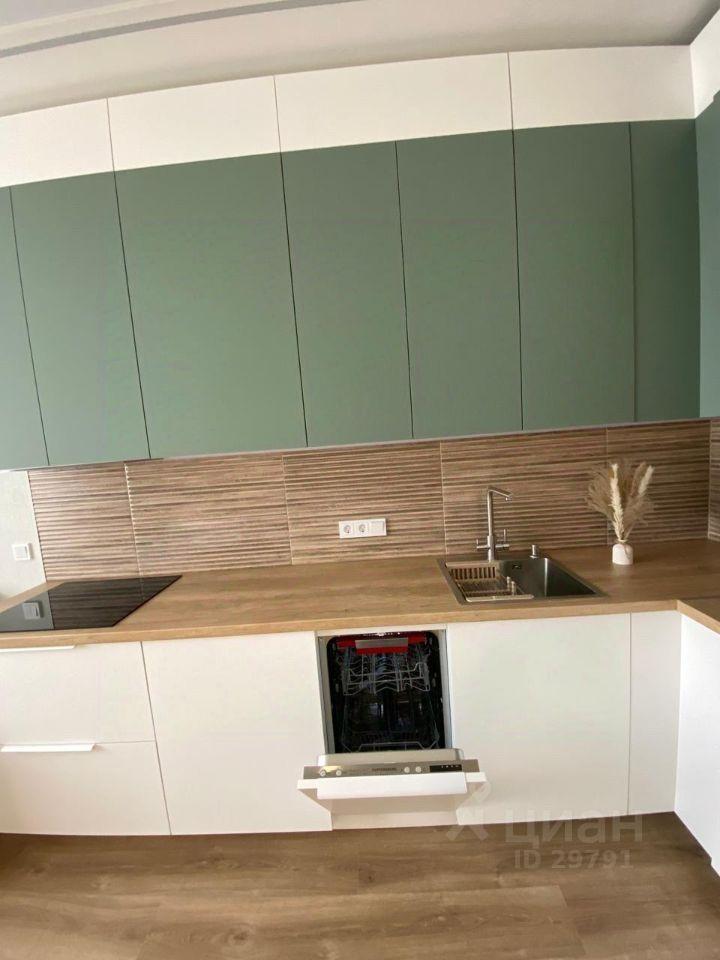 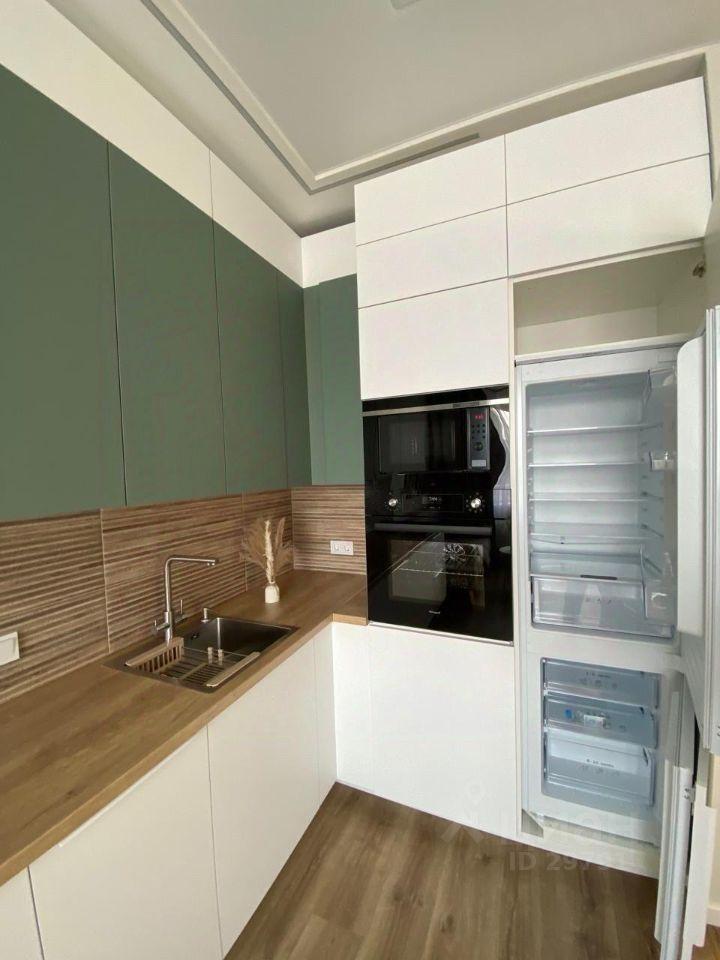 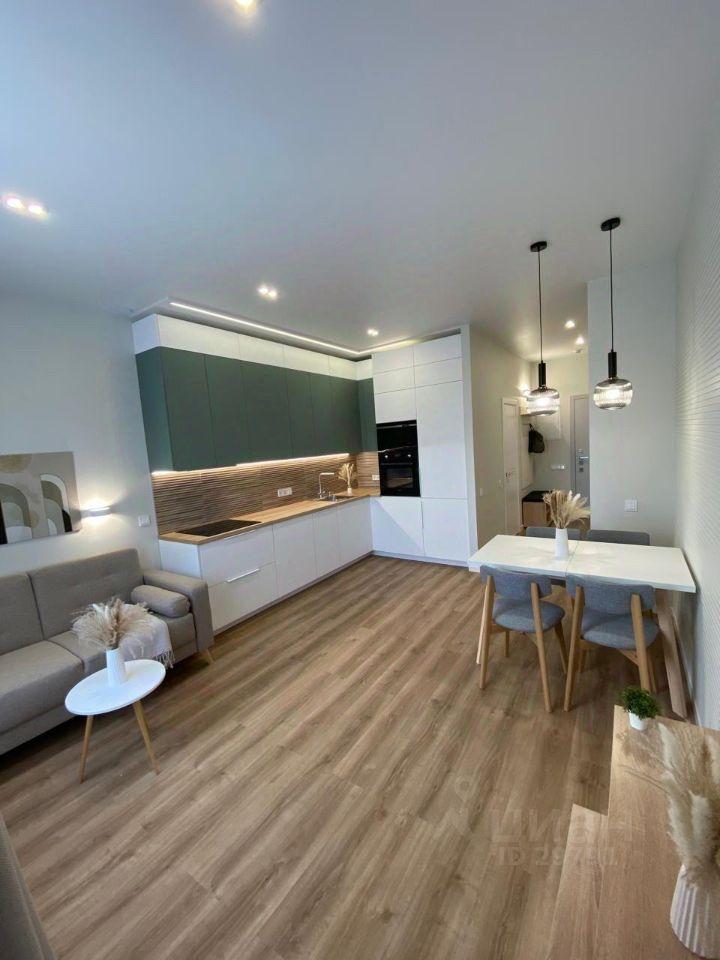 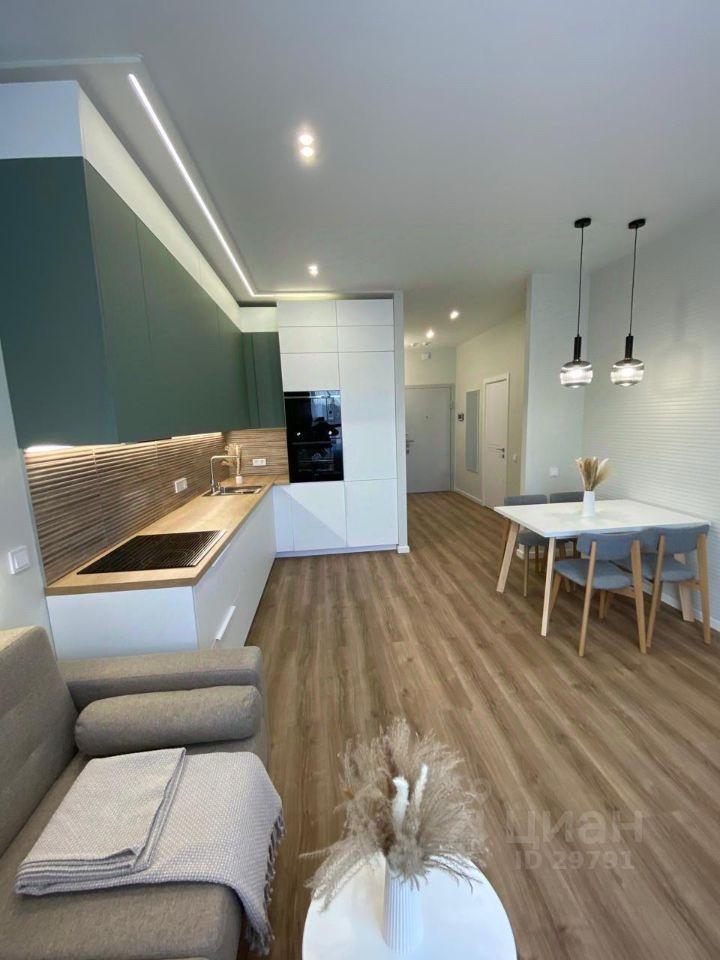 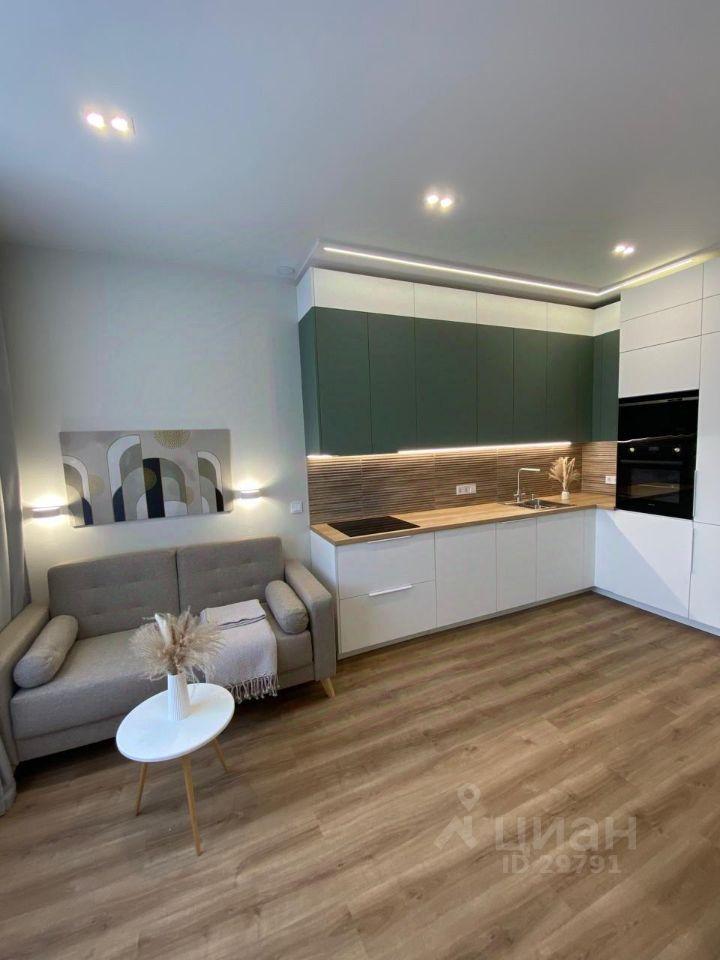 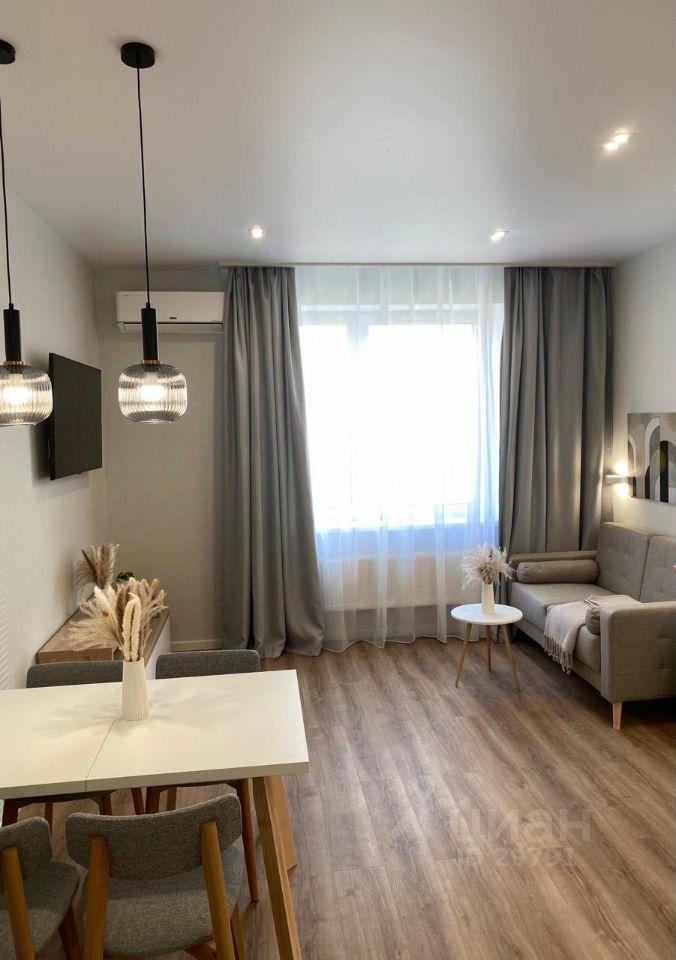 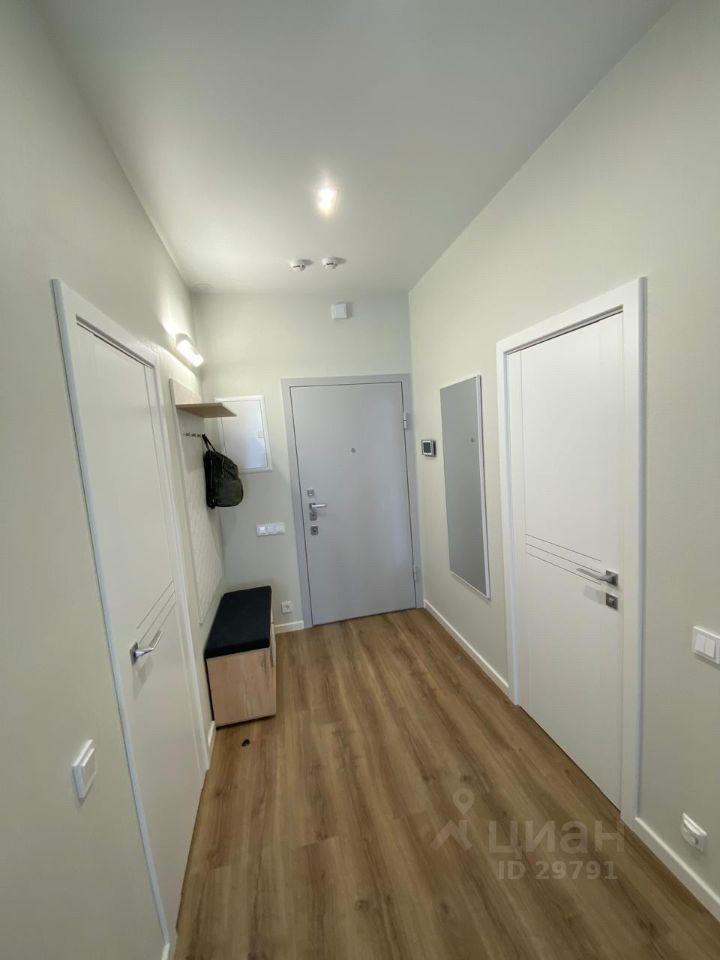 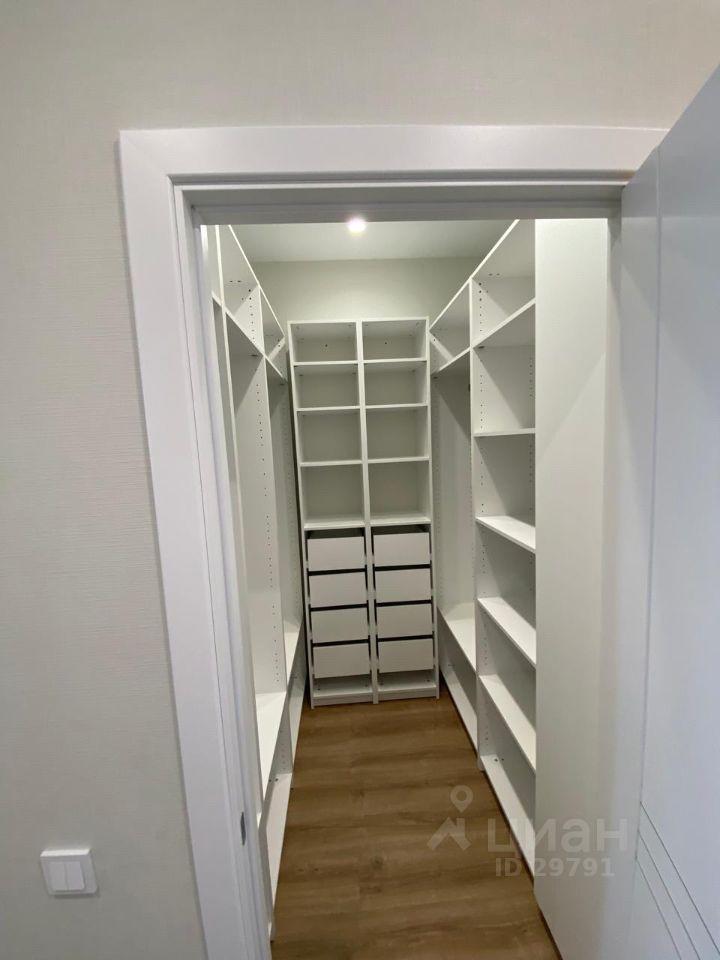 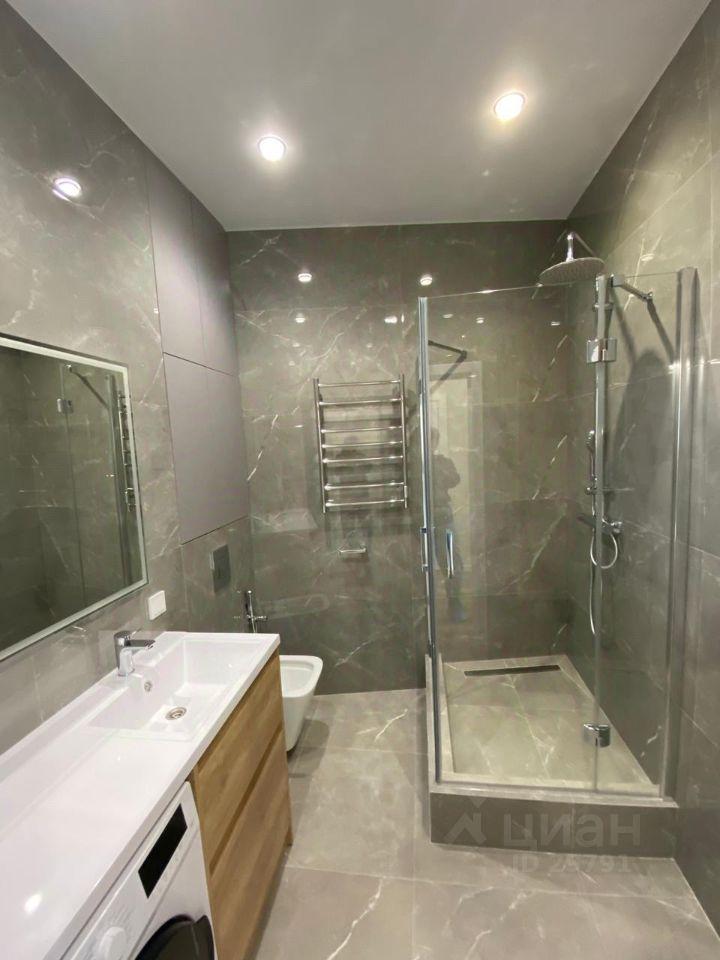 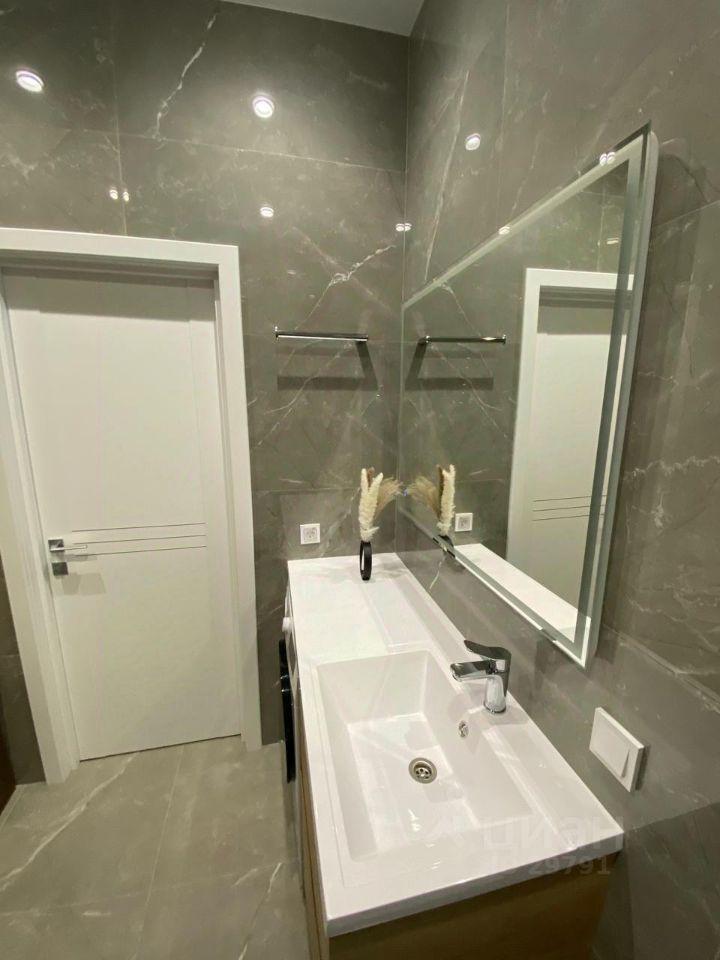 